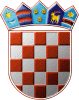 REPUBLIKA HRVATSKAKRAPINSKO – ZAGORSKA ŽUPANIJAGRAD ZLATARGRADSKO VIJEĆEKLASA: 007-05/24-01/02URBROJ: 2140-07-01-24-3Zlatar, 28.02.2024.Na temelju članka 27. Statuta Grada Zlatara („Službeni glasnik Krapinsko zagorske županije“ broj 36A/13, 9/18, 9/20 i 17A/21) Gradsko vijeće Grada Zlatara na 22. sjednici održanoj 28. 02. 2024. godine, donijelo je Z A K LJ U Č A KPrima se na znanje Izvješće o radu Pučkog otvorenog učilišta dr. Jurja Žerjavića za 2023. godinu, KLASA: 025-04/24-01/01, URBROJ: 2140-7-2-24-1, od 31. siječnja 2024. godine, koje se prilaže ovom zaključku i čini njegov sastavni dioPREDSJEDNICADanijela FindakDostaviti:POU dr. Jurja Žerjavića,Prilog zapisniku,Evidencija,Arhiva.